1. На плоскопараллельную стеклянную пластинку толщиной d = 2 см падает луч света под углом i1= 60°. Показатель преломления стекла n = 1,73. Часть света отражается, а часть, преломляясь, проходит в стекло, отражается от нижней поверхности пластинки и, преломляясь вторично, выходит обратно в воздух параллельно первому отраженному лучу (рис. 13). Найдите расстояниеlмежду отраженными лучами.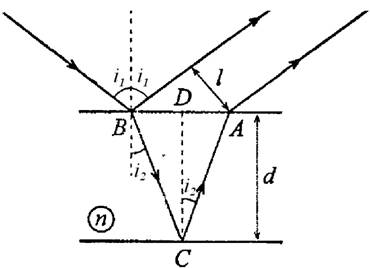 Рис. 13Результат дайте в системе СИ и округлите до двух значащих цифр после запятой. Размерность не ставьте!Расстояние l..................м2.    Вольфрамовая спираль в 100-ваттной электрической лампочке имеет температуру Т = 2500 К. Отношение ее энергетической светимости к энергетической светимости абсолютно черного тела при данной температуре k = 0,4. Найдите площадь S излучающей поверхности спирали, в предположении, что вся мощность лампочки тратится на излучение. Результат дайте в системе СИ и округлите до двух значащих цифр после запятой. Размерность не ставьте!Площадь S........... м23.      Ширина следа электрона, обладающего кинетической энергией Wк = 2 кэВ, на фотопластинке составляет ∆x = 1 мкм. Рассчитайте неопределенность ∆px импульса электрона и отношение ∆px/px. Результат дайте в системе СИ и округлите до двух значащих цифр после запятой. Размерность не ставьте!∆px ............... кг· м/сОтношение ∆px/px4.  Рассчитайте отношение интенсивностей света, прошедшего через два николя,расположенные так, что угол между их главными плоскостями φ = 60°, а в каждом николе теряется 10% интенсивности падающего на него света. 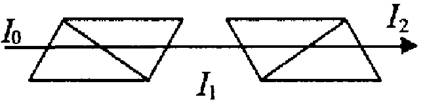 Результат дайте в системе СИ и округлите до двух значащих цифр после запятой. Размерность не ставьте!Отношение I0/I2